Тема: „Einkaufen im Supermarkt “Фонетична розминка за підручником: Buscha A., Szita S. Begegnungen A1+. Leipzig: Schubert-Verlag, 2006. 238 S. Впр. А12 стор.90.Повторення лексичного матеріалу + введення нової лексики: впр. А17, А18 стор. 92; (Buscha A., Szita S. Begegnungen A1+. Leipzig: Schubert-Verlag, 2006. 238 S.).Повторення граматичного матеріалу на стор. 93 впр. А20.Виконання вправ на розвиток мовно-комунікативної компетентності: впр. А13, А14 стор. 91 (усно), А15, А16  стор. 92 (письмово).Формування лексико-граматичних навичок та умінь: впр. А21, А22 стор. 93; А11 стор.89 (письмово).Формування мовленнєвої компетентності: впр. А19 стор.93, А23 стор. 94 (усно).Домашнє завдання:  впр.  А24, А25 стор. 94 (письмово), А27 стор.95 (усно); Buscha A., Szita S. Begegnungen A1+. Leipzig: Schubert-Verlag, 2006. 238 S.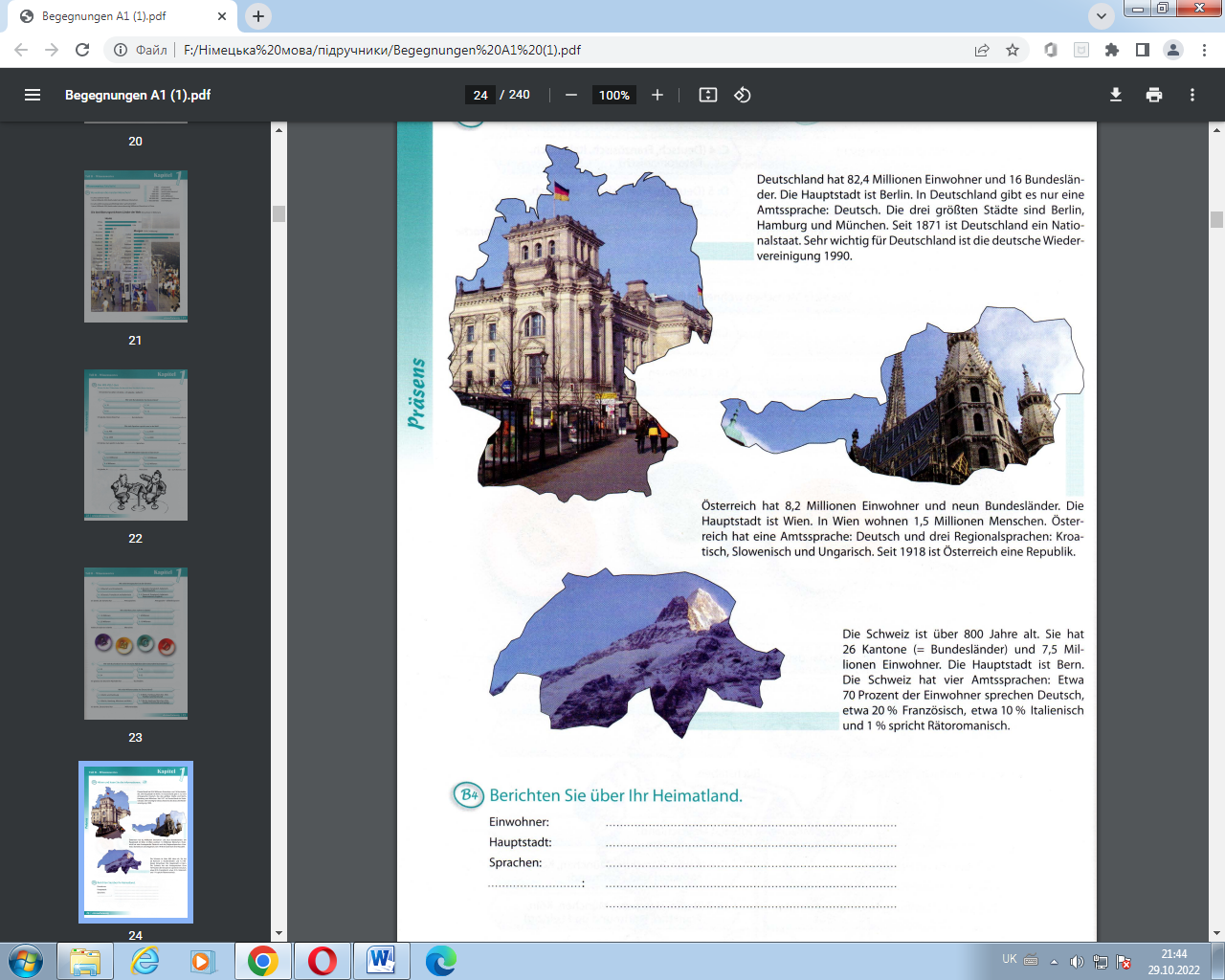 